23/03/2023 17:40BionexoRESULTADO – TOMADA DE PREÇONº2023233EM35805HEMUO Instituto de Gestão e Humanização – IGH, entidade de direito privado e sem finslucrativos, classificado como Organização Social, vem tornar público o resultado daTomada de Preços, com a finalidade de adquirir bens, insumos e serviços para o HEMU -Hospital Estadual da Mulher, com endereço à Rua R-7, S/N, Setor Oeste, Goiânia, CEP:74.125-090.Bionexo do Brasil LtdaRelatório emitido em 23/03/2023 17:40CompradorIGH - HEMU - Hospital Estadual da Mulher (11.858.570/0002-14)AV. PERIMETRAL, ESQUINA C/ RUA R7, SN - SETOR COIMBRA - GOIÂNIA, GO CEP: 74.530-020Relação de Itens (Confirmação)Pedido de Cotação : 277605054COTAÇÃO Nº 35805 - MATERIAL MÉDICO - HEMU MAR/2023Frete PróprioObservações: *PAGAMENTO: Somente a prazo e por meio de depósito em conta PJ do fornecedor. *FRETE: Só serão aceitaspropostas com frete CIF e para entrega no endereço: RUA R7 C/ AV PERIMETRAL, SETOR COIMBRA, Goiânia/GO CEP: 74.530-020, dia e horário especificado. *CERTIDÕES: As Certidões Municipal, Estadual de Goiás, Federal, FGTS e Trabalhista devemestar regulares desde a data da emissão da proposta até a data do pagamento. *REGULAMENTO: O processo de comprasobedecerá ao Regulamento de Compras do IGH, prevalecendo este em relação a estes termos em caso de divergência.Tipo de Cotação: Cotação EmergencialFornecedor : Todos os FornecedoresData de Confirmação : TodasValidade CondiçõesFaturamento Prazo deFornecedordadeFreteObservaçõesMínimoEntregaProposta PagamentoBF DE ANDRADE HOSPITALARGOIÁS - GOGlazielly Fagundes - 62985704680vendas3@bfdeandradehospitalar.com.brMais informações1dias após12R$ 200,000025/04/202327/03/202330 ddl30 ddlCIFnullconfirmaçãoATENÇÃO: ENTREGA SUJEITA ADISPONIBILIDADE DE ESTOQUE, DESDE QUEO PEDIDO SEJA CONFIRMADO EM ATÉ 12HORAS. PARA COMPRAS SUPERIORES A R$1.000,00 FRETE GRÁTIS. PARA COMPRASINFERIORES A R$1.000,00 FRETE A COBRARNO VALOR DE R$125,00. PRODUTO SUJEITOA DESTAQUE DE IPI. SUJEITO A ANÁLISE DECRÉDITO||CEI Comércio Exportação eImportação de Materiais MédicosLtdaRIO DE JANEIRO - RJUsuário Ws Cei Comercio Exportacao EImp - (21) 2287-97884 dias apósconfirmaçãoR$ 100,0000R$ 300,0000CIFCIFcotacao.bionexo@cei-brasil.comMais informaçõesDMI Material Medico HospitalarLtdaGOIÂNIA - GODilamar Tome da Costa - (62) 3541-2dias após331/03/202330 ddlnullconfirmação3334dmigyn@hotmail.comMais informaçõesPEDIDO SOMENTE SERÁ ATENDIDO A PRAZOMEDIANTE ANALISE DE CREDITO VALIDAÇÃODO DEPARTAMENTO FINANCEIRO E ACONFIRMAÇÃO DE DISPONIBILIDADE DOESTOQUE CONTATO DO VENDEDOR:(62)99499 1714Ello Distribuicao Ltda - EppGOIÂNIA - GOWebservice Ello Distribuição - (62)1 dias apósconfirmação45R$ 300,0000R$ 500,000030/03/202326/03/202330 ddl30 ddlCIFCIF4009-2100comercial@ellodistribuicao.com.brMais informaçõesTELEVENDAS3@ELLODISTRIBUICAO.COM.BRTremed Materiais E EquipamentosHospitalares EireliMATIAS BARBOSA - MG5 dias apósconfirmaçãonullLuis Bertante - 32991599098luis.bertante@tremed.com.brMais informaçõesProgramaçãode EntregaPreçoUnitário FábricaPreçoProdutoCódigoFabricanteEmbalagem Fornecedor ComentárioJustificativaRent(%) Quantidade Valor Total UsuárioDaniellyEvelynPereira DaSONDANASOGASTRICACURTA ESTERIL NSONDABF DEANDRADEHOSPITALARNASOGASTRICACURTA N.06 PGC,BIOBASER$R$R$200,50161038243-PACOTEnull-338 UnidadeCruz0,5932 0,000006 - UNIDADE23/03/202317:10TotalParcial:R$200,5016338.0Total de Itens da Cotação: 10Total de Itens Impressos: 1Programaçãode EntregaPreçoUnitário FábricaPreçoProdutoCódigoFabricanteEmbalagem Fornecedor ComentárioJustificativaRent(%) Quantidade Valor Total Usuário2CATETER CENTRAL 26595DE INSERÇÃO PICC-VYGON1CEI Comércio 0200.1252.35N;1 e 2 - Nãorespondeu e-mail 299,8800 0,0000de homologação.R$R$50 UnidadeR$DaniellyEvelynPereira DaCruzExportação eImportação- CATETERVENOSOCENTRAL DE 3 - Não atende a14.994,00001,9 FR A 2,0 FR -POLIURETANO MINhttps://bionexo.bionexo.com/jsp/RelatPDC/relat_adjudica.jsp1/3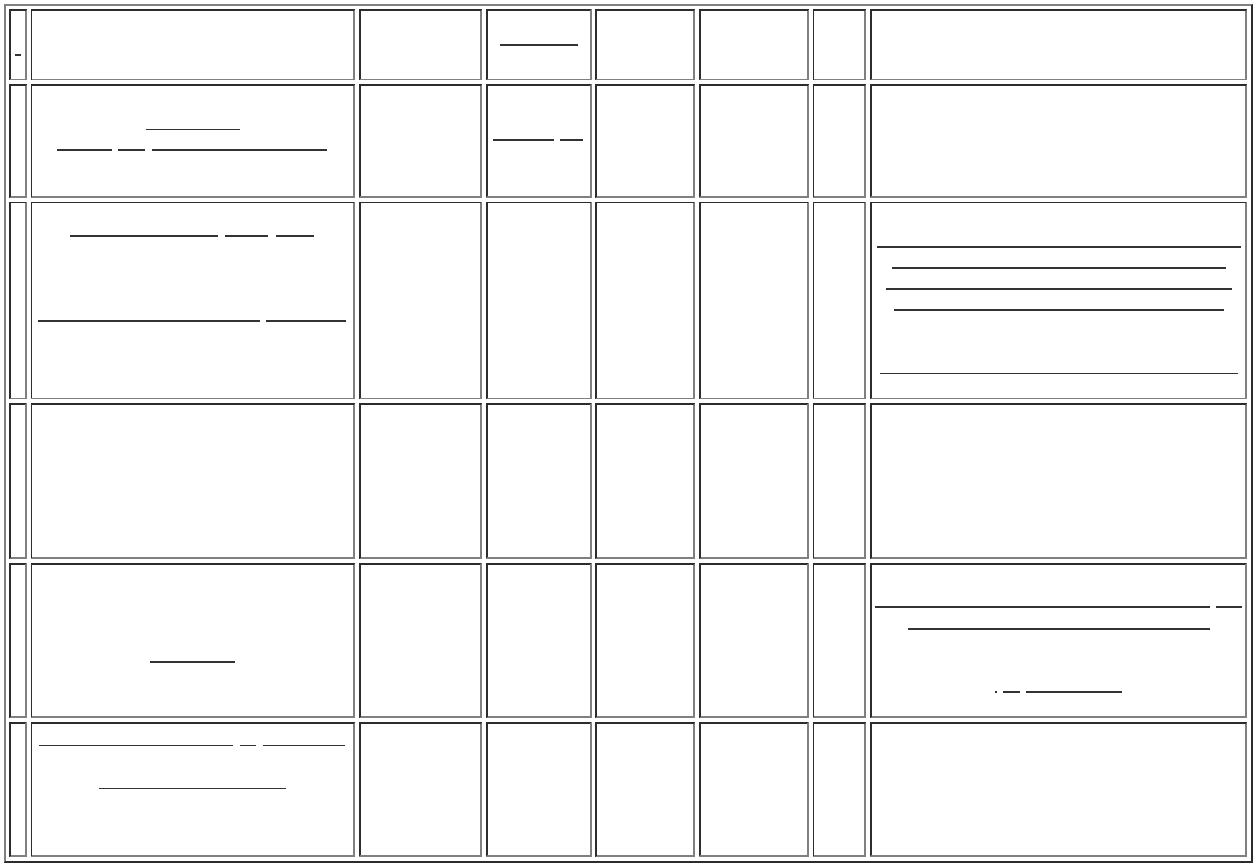 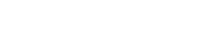 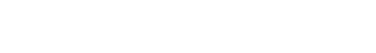 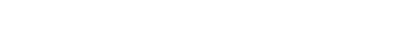 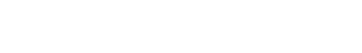 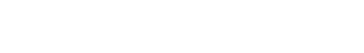 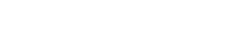 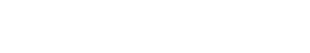 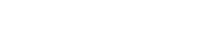 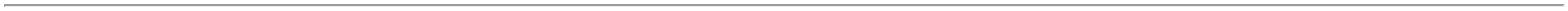 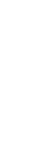 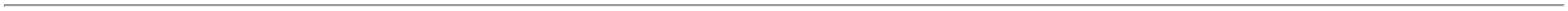 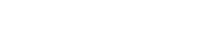 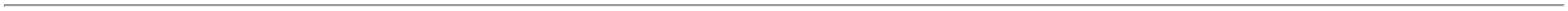 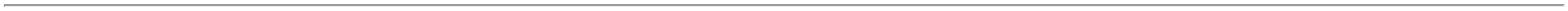 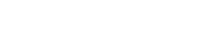 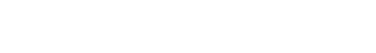 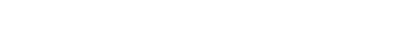 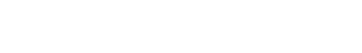 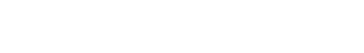 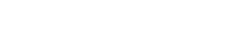 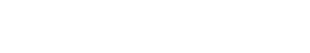 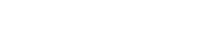 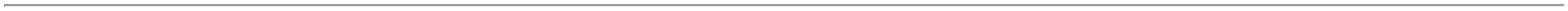 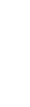 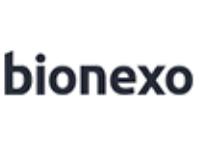 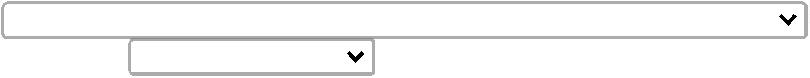 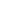 23/03/2023 17:40Bionexo30CM PEDIATRICODE INSERÇÃOPERIFERICA.de MateriaisIMPLANTEcondição deMédicos Ltda PERIFERICO pagamento/prazo.23/03/202317:10PICC VYGONPOLIURETANO- CATETERLUMEN UNICO2FR E 30CMCOMPR4 - Marca nãoatendepadronização daunidade.DEMARCADO EM CME RADIOPACO C/PORT DE SAIDA,BAINHA PLASTICA ,POSSIBILITAINFUSÃOVYGON REF:.1252.35SIMULTANEA DEMEDICAMENTOS ENUTRIÇÃOPARENTERAL,ESTILETEHIDROFOLICO,FUNÇÃO EM T C/UMA VIA LUER-LOKFEMEA E OUTRACOM LATEX AUTOVEDANTEDISPOSITIVO APOIOFORMATO OVAL,ESTERIL REG-MS(COM INTRODUTOR)TotalParcial:R$50.014.994,0000Total de Itens da Cotação: 10Total de Itens Impressos: 1Programaçãode EntregaPreçoUnitário FábricaPreçoProdutoCódigoFabricanteEmbalagem Fornecedor ComentárioJustificativaRent(%) Quantidade Valor Total UsuárioDaniellyEvelynPereira DaFIO CATGUTSIMPLES GASTROFIO CATGUTSIMPLES 2-0 AG1/22.5 A 2.6CMDMI MaterialMedicoHospitalarLtda2-0 75CMR$R$R$257,040057938190---ENVENVnullnullnull-72 Unidade288 Unidade30 UnidadeCruzAG.2,5CMCS24120,POLYSUTURE3,5700 0,0000CIRC.CIL.C/70 A 90C-UNIDADE23/03/202317:10FIO NYLONMONOF.CUTICULARPRETO 3-0 45CMAG.2,4CMNP84330,COVIDIEN /DaniellyEvelynPereira DaCruz;1 - Suspençãopor pendênciafinanceira. 2 -Respondeu freteFOB.DMI MaterialMedicoHospitalarLtdaFIO NYLON PRT 3-0AG 2,4-2,5CM TR 3/8 382345CM (2) - UNIDADER$R$R$668,16002,3200 0,0000423/03/202317:10POLYSUTUREDaniellyEvelynPereira DaCruzINVOLUCRO OBITOTAM.0.30CMX0.60CMNEO NATAL -DMI MaterialMedicoHospitalarLtdaSACO P/ OBTO RN30X60X15 CINZAC/ ZIPER, ARAKEN;1 - Não atende acondição depagamento/prazo.R$R$R$351,000038269UNIDADE11,7000 0,0000UNIDADE23/03/202317:10TotalParcial:R$390.01.276,2000Total de Itens da Cotação: 10Total de Itens Impressos: 3Programaçãode EntregaPreçoUnitário FábricaPreçoProdutoCódigoFabricanteEmbalagem Fornecedor ComentárioJustificativaRent(%) Quantidade Valor Total UsuárioCOMP CAMPOOPERAT C/FIORADIOPACO45CMX50CMESTERIL PCT C/5 - ACOMPRESSACIRURGICA (CAMPOOPERATORIO)45CMX50CMCAMPODaniellyEvelynPereira DaESTERIL PCT C 5UNIDADES, PRE-LAVADASCONFECCIONADASCOM FIOS 100%ALGODÃO EMTECIDOOPERAT 25X28 ;1 - Não atende aCAMPO OPERAT25X28 VITORIA RXEST PT/5 -VITORIA RXEST PT/5AMERICANMEDICALcondição depagamento/prazo.2 e 3 - Nãorespondeu e-mailde homologação.ElloDistribuicaoLtda - EppR$R$R$346592-12000 PacoteCruz6,2000 0,000012.400,0000AMERICA23/03/2023INDUSTRIATEXTIL LTDA17:10QUADRUPLOSOBREPOSTO TIPOTELA COM PLACARADIOPACA,CONTENDO 55 A60% DE SULFATODE BARIO OU COMFIO RADIOPACO.TotalParcial:R$2000.012.400,0000Total de Itens da Cotação: 10Total de Itens Impressos: 1Programaçãode EntregaPreçoUnitário FábricaPreçoProdutoCódigoFabricanteEmbalagem Fornecedor ComentárioJustificativaRent(%) Quantidade Valor Total Usuário1AGULHA DE RAQUI 37820OBESO QUINCKE-Ag.Spinal 120525gx4 3/4 C/GuiaUNIDADETremedMateriais EEquipamentosnull;1 e 2 - Nãorespondeu e-mail 19,0000 0,0000de homologação.R$R$100 UnidadeR$DaniellyEvelynPereira Da1.900,0000https://bionexo.bionexo.com/jsp/RelatPDC/relat_adjudica.jsp2/3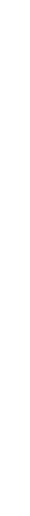 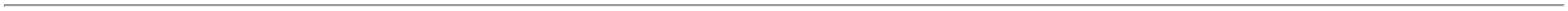 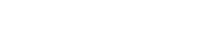 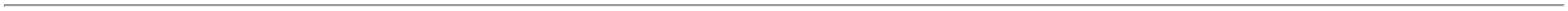 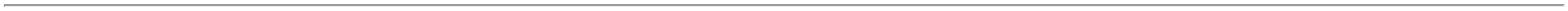 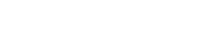 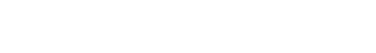 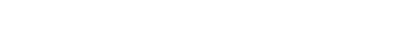 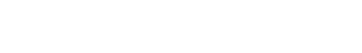 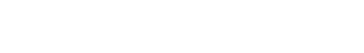 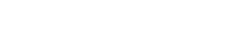 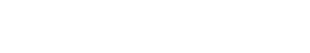 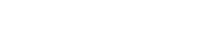 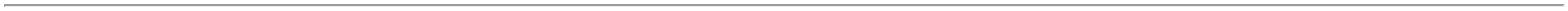 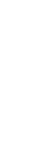 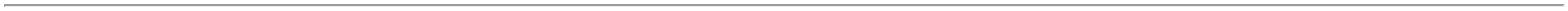 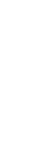 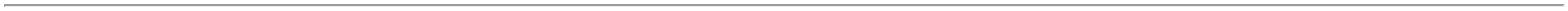 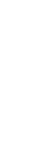 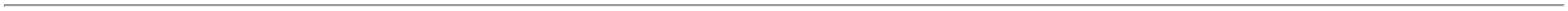 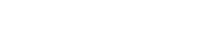 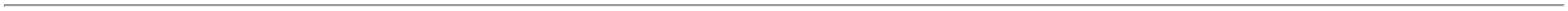 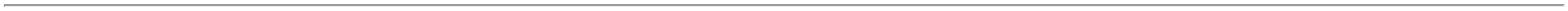 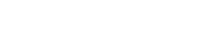 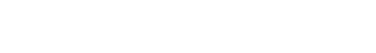 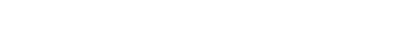 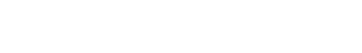 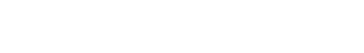 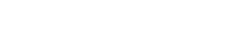 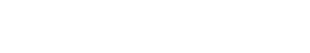 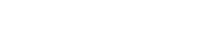 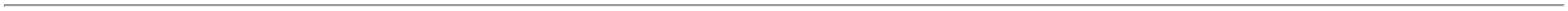 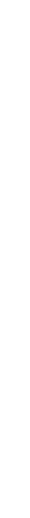 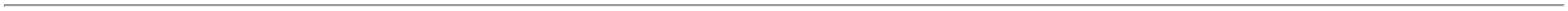 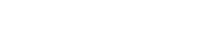 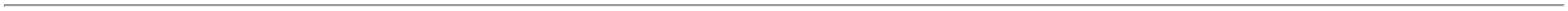 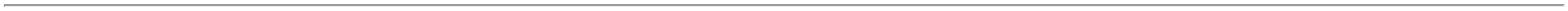 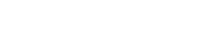 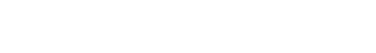 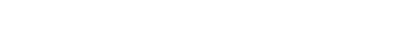 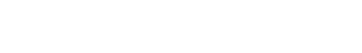 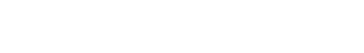 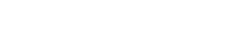 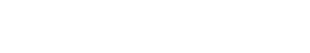 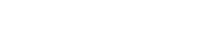 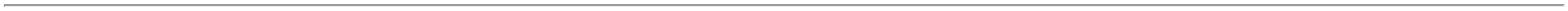 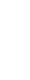 23/03/2023 17:40Bionexo25G 120X0.53X4 3/4- UNIDADEUnisis, CIRURGICAFERNANDESHospitalaresEireli3 - RespondeuCruzincorretamente oitem cotado. 4 -;1e 2 - Não23/03/202317:10respondeu e-mailde homologação.3- Respondeuincorretamente oitem cotado. 4 -Suspenção porpendênciafinanceira.INTRODUTOR DETUBO BOUGIEADULTO ESTERILTAMANHO 15FR ->ESTERIL PONTAFLEXIVEL PRE-FORMADA COMMARCAS DEGRADUACAO PARATUBO TET MAIOROU IGUAL A 5.0MM.COM OU SEMDaniellyEvelynPereira DaCruzTremedMateriais EEquipamentosHospitalaresEireliGuia P/ Introducao(Bougie) 15fr DeSonda Endotr.,WELL LEAD;1 - Suspençãopor pendênciafinanceira.R$R$R$450,0000827956-CAIXAnull10 Unidade45,0000 0,000023/03/202317:10VENTILACAO -UNIDADETotalParcial:R$110.02.350,0000Total de Itens da Cotação: 10Total de Itens Impressos: 2TotalGeral:R$2888.031.220,7016Clique aqui para geração de relatório completo com quebra de páginahttps://bionexo.bionexo.com/jsp/RelatPDC/relat_adjudica.jsp3/3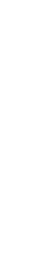 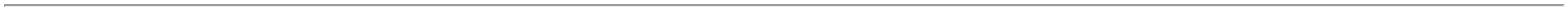 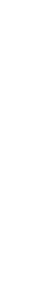 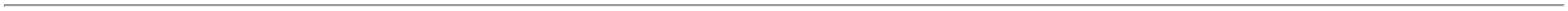 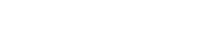 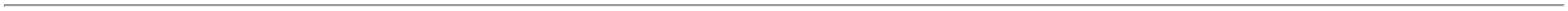 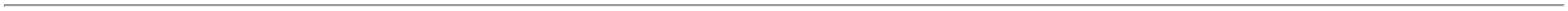 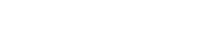 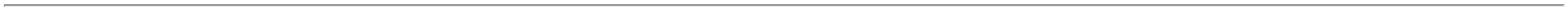 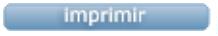 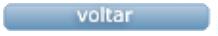 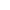 